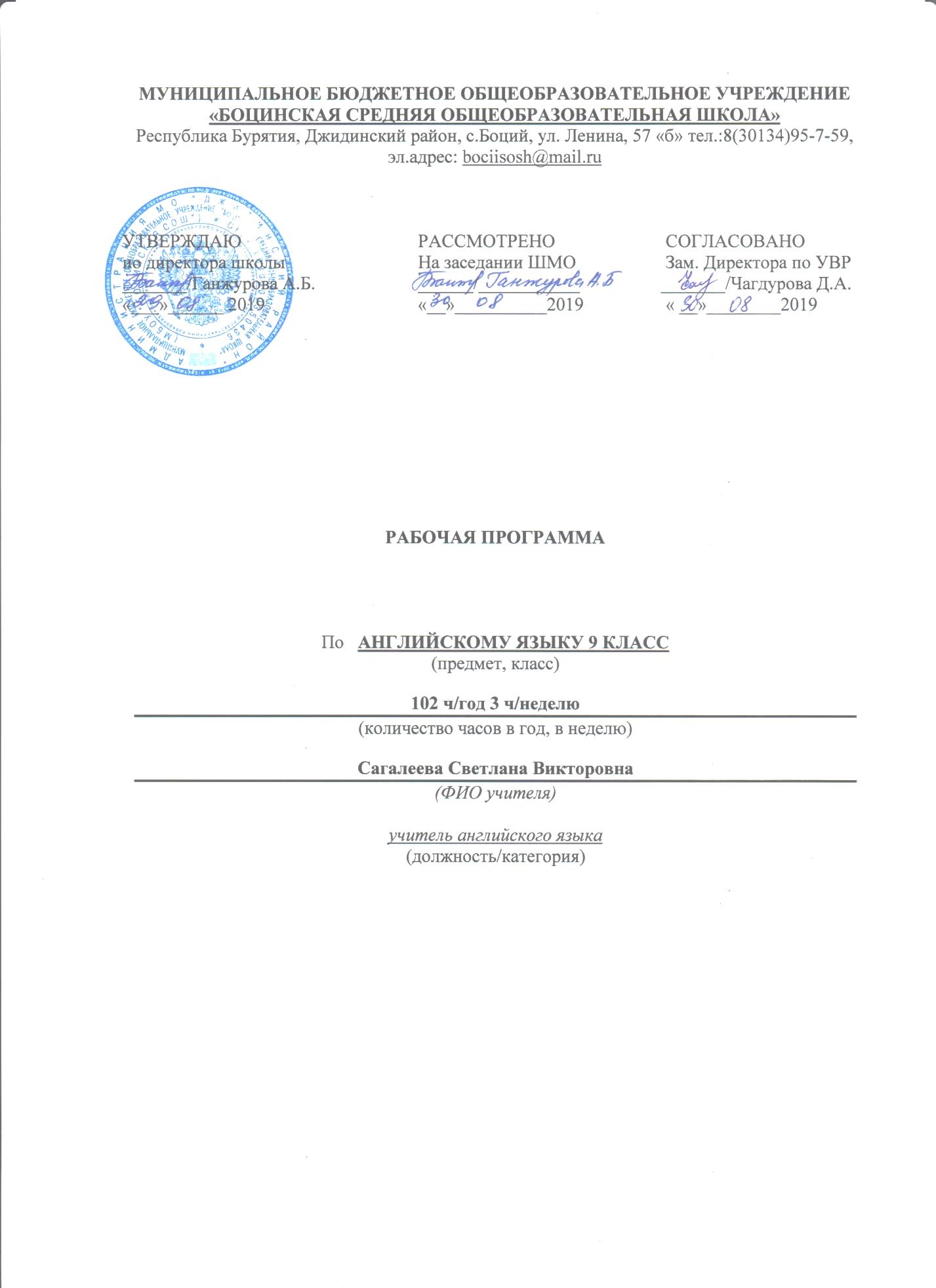 Пояснительная запискаРабочая программа учебного курса  «Английский язык» для 9 класса на 2019 – 2020 учебный год составлена  в соответствии с: -  федеральным  государственным  образовательным стандартом   основного общего  образования, утверждённым приказом Министерства образования и науки Российской Федерации от 17.12.2010 г. №1897;- примерной основной образовательной программой ООО (одобрена решением федерального учебно-методического объединения по общему образованию (протокол от 8 апреля 2015 г. № 1/15);- федерального перечня учебных пособий, допущенных к использованию  в учебном процессе и обеспечена учебником  авторской программы курса английского языка к УМК ««English» (5-9 классы) авторов В.П. Кузовлев. Э.Ш. Перегудова, С.А. Пастухова, О.В. Стрельникова; - образовательной программой ООО  МБОУ «Боцинская СОШ»;  - учебным планом МБОУ «Боцинская СОШ» на 2019-2020 учебный год;- положением о рабочей программе МБОУ «Боцинская СОШ».Рабочая программа   ориентирована на использование учебно-методического комплекта «English» для 9 класса авторов В.П. Кузовлев. Э.Ш. Перегудова, С.А. Пастухова, О.В. Стрельникова и рассчитана на 3 часа в неделю на протяжении учебного года, т.е. 102 часа в год согласно  учебному плану МБОУ «Боцинская СОШ» на 2019- 2020 учебный год, включая уроки повторения, обобщения, контроля и коррекции знаний. Обоснование выбора учебно-методического комплекта для реализации рабочей учебной программы. Выбор данного УМК обусловлен следующими причинами: 1. данные учебные пособия включены в федеральный список учебных пособий, рекомендованных для начальной общеобразовательной школы; 2. данная линия учебников является завершенной и позволяет обеспечить преемственность обучения между начальным и средним этапами обучения; 3. УМК ориентирован на формирование межкультурной компетенции учащихся.Цели и задачи обученияВ процессе обучения по курсу реализуются следующие цели. Развивается коммуникативная компетенция на английском языке в совокупности ее составляющих- речевой, языковой, социокультурной, компенсаторной, учебно-познавательной, а именно:Речевая компетенция – развиваются сформированные на базе начальной школы коммуникативные умения в говорении, аудировании, чтении, письме, с тем чтобы школьники достигли общеевропейского допорогового уровня обученности;Языковая компетенция- накапливаются новые языковые средства, обеспечивающие возможность общаться на темы, предусмотренные стандартом и примерной программой для данного этапа;Социокультурная компетенция- школьники приобщаются к культуре и реалиям стран, говорящих на английском языке, в рамках более широкого спектра сфер, тем и ситуаций общения, отвечающих опыту, интересам учащихся 10-15 лет, соответствующих их психологическим особенностям; развивается их способность и готовность использовать английский язык в реальном общении; формируется умение представлять свою собственную страну, ее культуру в условиях межкультурного общения посредством ознакомления учащихся с соответствующим страноведческим, культуроведческим и социолингвистическим материалом, широко представленным в учебном курсе;Компенсаторная компетенция- развиваются умения в процессе общения выходить из затруднительного положения, вызванного нехваткой языковых средств за счет перефраза, использования синонимов, жестов и т.д.;Учебно-познавательная компетенция- развиваются желание и умение самостоятельного изучения английского языка доступными им способами (в процессе выполнения проектов, через интернет, с помощью справочников и т.п.), развиваются специальные учебные умения (пользоваться словарями, интерпретировать информацию текста и др.), умение пользоваться современными информационными технологиями, опираясь на владение английским языком.Данная программа содержит все темы, включенные в федеральный компонент содержания образования. Наряду с федеральным компонентом программы реализуется региональный компонент, который представлен в таких темах, как «Писатели России», «СМИ», «знаменитые люди Росии». Целью данных уроков является расширение общего кругозора учащихся о своем селе  и регионе  на английском языке.Планируемые  результаты освоения учебного предметаЛичностные результатыУ учащегося будут сформированы:мотивация к изучению иностранных языков и стремление к самосовершенствованию в образовательной области «Иностранный язык»;осознание возможности самореализации средствами иностранного языка;стремление к совершенствованию речевой культуры в целом;коммуникативная компетенция в межкультурной и межэтнической коммуникации;такие качества, как воля, целеустремленность, креативность, инициативность, эмпатия, трудолюбие, дисциплинированность;стремление к лучшему осознанию культуры своего народа и готовность содействовать ознакомлению с ней представителей других стран;толерантное отношение к проявлениям иной культуры; осознание себя гражданином своей страны и мира; Учащийся  получит возможность для формирования:выраженной устойчивой учебно-познавательной мотивации и интереса к учению;готовности к самообразованию и самовоспитанию;ценностно-смысловых установок обучающихся, отражающих их личностные позиции, социальные компетенции;компетентности в реализации основ гражданской идентичности в поступках и деятельности;морального сознания и компетентности в решении моральных проблем на основе личностного выбора, нравственных чувств и нравственного поведения; эмпатии, как осознанного понимания и сопереживания чувствам других, выражающейся в поступках, направленных на помощь и обеспечение благополучия;готовности отстаивать национальные и общечеловеческие (гуманистические, демократические) ценности, свою гражданскую позицию.Метапредметные результатыРегулятивныеУчащийся научится:ставить учебные задачи;планировать свою деятельность в соответствии с поставленной задачей и
условиями ее реализации;осуществлять рефлексию при сравнении планируемого полученного результатов;оценивать правильность выполнения действия на уровне адекватной
ретроспективной оценки соответствия результатов требованиям данной задачи;адекватно воспринимать предложения и оценку учителей, товарищей, родителей и
других людей;различать способ и результат действия; вносить необходимые коррективы в
действие после его завершения на основе его оценки и учета характера сделанных ошибокУчащийся получит возможность научиться:преобразовывать практическую задачу в познавательную;проявлять познавательную инициативу в учебном сотрудничестве;осуществлять контроль по результату и по способу действия, самостоятельно оценивать правильность выполнения действия и вносить необходимые коррективы в
исполнение как по ходу его реализации, так и в конце действия;выявлять пробелы и устранять их в индивидуальном режиме, консультируясь с
учителем, родителями или самостоятельно.Познавательные Учащийся научится:осуществлять поиск необходимой информации для выполнения учебных заданий с
использованием учебной литературы, энциклопедий, справочников;осуществлять анализ объектов с выделением существенных и несущественных
признаков;осуществлять синтез как составление целого из частей;проводить сравнение, классификацию по заданным критериям;устанавливать причинно-следственные связи;проявлять познавательную инициативу в учебном сотрудничестве;строить сообщения в устной форме;ориентироваться на разнообразие способов решения задач;извлекать, обрабатывать и презентовать информацию;строить рассуждения в форме связи простых суждений об объекте, его строении ,свойствах и связях; обобщать, т. е. осуществлять генерализацию и выведение общности для целого ряда или класса единичных объектов, на основе выделения сущностной связи;осуществлять подведение под понятие на основе распознавания объектов, выделения существенных признаков и их синтеза; устанавливать аналогии;Учащийся получит возможность научиться:осуществлять расширенный поиск информации с использованием ресурсов
библиотек и сети Интернет;осознанно и произвольно строить сообщения в устной и письменной форме;осуществлять выбор наиболее эффективных способов решения задач в зависимости
от конкретных условий;логически мыслить и адекватно излагать свои мысли.КоммуникативныеУчащийся научится:с достаточной полнотой и точность выражать свои мысли в соответствии с
задачами и условиями коммуникации;монологической и диалогической форме речи;слушать и понимать речь других;выразительно читать и пересказывать текст;договариваться с одноклассниками совместно с учителем о правилах поведения и
общения и следовать им;учиться работать в паре, группе; выполнять различные роли (лидера, исполнителя).Учащийся получит возможность научиться:учитывать и координировать в сотрудничестве позиции других людей, отличные
от собственной;учитывать разные мнения и интересы и обосновывать собственную позицию;понимать относительность мнений и подходов к решению проблемы;аргументировать свою позицию и координировать ее с позициями партнеров в
сотрудничестве при выработке общего решения в совместной деятельности;продуктивно содействовать разрешению конфликтов на основе учета интересов и
позиций всех участников;осуществлять взаимный контроль и оказывать в сотрудничестве необходимую
взаимопомощь;адекватно использовать речевые средства для эффективного решенияразнообразных коммуникативных задач, планирования и регуляции своей деятельности.Предметные результатыГоворение. Диалогическая речьУчащийся научится:вести диалог (диалог этикетного характера, диалог - расспрос, диалог-побуждение к действию; комбинированный диалог) в стандартных ситуациях неофициального общения в рамках освоенной тематики, соблюдая нормы речевого этикета, принятые в стране изучаемого языка.Учащийся получит возможность научиться:вести диалог-обмен мнениями;брать и давать интервью;вести диалог-расспрос на основе нелинейного текста (таблицы, диаграммы ит. д.).Говорение.Монологическая речьУчащийся научится:строить связное монологическое высказывание с опорой на зрительную наглядность и/или вербальные опоры (ключевые слова, план, вопросы) в рамках освоенной тематики;описывать события с опорой на зрительную наглядность и/или вербальную опору (ключевые слова, план, вопросы);давать краткую характеристику реальных людей и литературных персонажей;передавать основное содержание прочитанного текста с опорой или без опоры на текст, ключевые слова/ план/ вопросы;описывать картинку/ фото с опорой или без опоры на ключевые слова/ план/вопросы.Учащийся получит возможность научиться:делать сообщение на заданную тему на основе прочитанного;комментировать факты из прочитанного/ прослушанного текста, выражать и аргументировать свое отношение к прочитанному/ прослушанному;кратко высказываться без предварительной подготовки на заданную тему в соответствии с предложенной ситуацией общения;кратко высказываться с опорой на нелинейный текст (таблицы, диаграммы ,расписание и т. п.);кратко излагать результаты выполненной проектной работы.АудированиеУчащийся научится:воспринимать на слух и понимать основное содержание несложных аутентичных текстов, содержащих некоторое количество неизученных языковых явлений;воспринимать на слух и понимать нужную/интересующую/ запрашиваемую информацию в аутентичных текстах, содержащих как изученные языковые явления, так и некоторое количество неизученных языковых явлений.Учащийся получит возможность научиться:выделять основную тему в воспринимаемом на слух тексте;использовать контекстуальную или языковую догадку при восприятии на слух текстов, содержащих незнакомые слова.ЧтениеУчащийся научится:читать и понимать основное содержание несложных аутентичных текстов, содержащие отдельные неизученные языковые явления;читать и находить в несложных аутентичных текстах, содержащих отдельные неизученные языковые явления, нужную/интересующую/ запрашиваемую информацию, представленную в явном и в неявном виде;читать и полностью понимать несложные аутентичные тексты, построенные на изученном языковом материале;выразительно читать вслух небольшие построенные на изученном языковом материале аутентичные тексты, демонстрируя понимание прочитанного.Учащийся получит возможность научиться:устанавливать причинно-следственную взаимосвязь фактов и событий, изложенных в несложном аутентичном тексте;восстанавливать текст из разрозненных абзацев или путем добавлениявыпущенных фрагментов.Письменная речьУчащийся научится:заполнять анкеты и формуляры, сообщая о себе основные сведения (имя, фамилия, пол, возраст, гражданство, национальность, адрес и т. д.);писать короткие поздравления с днем рождения и другими праздниками, с употреблением формул речевого этикета, принятых в стране изучаемого языка, выражать пожелания (объемом 30–40 слов, включая адрес);писать личное письмо в ответ на письмо-стимул с употреблением формул речевого этикета, принятых в стране изучаемого языка: сообщать краткие сведения о себе и запрашивать аналогичную информацию о друге по переписке; выражать благодарность, извинения, просьбу; давать совет и т. д. (объемом 100–120 слов, включая адрес);писать небольшие письменные высказывания с опорой на образец/ план. Учащийся получит возможность научиться: делать краткие выписки из текста с целью их использования в собственных устных высказываниях;писать электронное письмо (e-mail) зарубежному другу в ответ на электронное письмо-стимул;составлять план/ тезисы устного или письменного сообщения;кратко излагать в письменном виде результаты проектной деятельности;писать небольшое письменное высказывание с опорой на нелинейный текст(таблицы, диаграммы и т. п.).Языковые навыки и средства оперирования имиОрфография и пунктуацияУчащийся научится:правильно писать изученные слова;правильно ставить знаки препинания в конце предложения: точку в конце повествовательного предложения, вопросительный знак в конце вопросительного предложения, восклицательный знак в конце восклицательного предложения;расставлять в личном письме знаки препинания, диктуемые его форматом, в соответствии с нормами, принятыми в стране изучаемого языка.Учащийся получит возможность научиться:сравнивать и анализировать буквосочетания английского языка и их транскрипцию.Фонетическая сторона речи Учащийся научится:различать на слух и адекватно, без фонематических ошибок, ведущих к сбою коммуникации, произносить слова изучаемого иностранного языка;соблюдать правильное ударение в изученных словах;различать коммуникативные типы предложений по их интонации;членить предложение на смысловые группы;адекватно, без ошибок, ведущих к сбою коммуникации, произносить фразы сточки зрения их ритмико-интонационных особенностей (побудительное предложение; общий, специальный, альтернативный и разделительный вопросы), в том числе, соблюдая правило отсутствия фразового ударения на служебных словах.Учащийся получит возможность научиться:выражать модальные значения, чувства и эмоции с помощью интонации;различать британские и американские варианты английского языка в прослушанных высказываниях.Лексическая сторона речиУчащийся научится:узнавать в письменном и звучащем тексте изученные лексические единицы(слова, словосочетания, реплики-клише речевого этикета), в том числе многозначные в пределах тематики основной школы;употреблять в устной и письменной речи в их основном значении изученные лексические единицы (слова, словосочетания, реплики-клише речевого этикета), в том числе многозначные, в пределах тематики основной школы в соответствии с решаемой коммуникативной задачей;соблюдать существующие в английском языке нормы лексической сочетаемости;распознавать и образовывать родственные слова с использованием словосложения и конверсии в пределах тематики основной школы в соответствии с решаемой коммуникативной задачей;распознавать и образовывать родственные слова с использованием аффиксации в пределах тематики основной школы в соответствии с решаемой коммуникативной задачей:глаголы при помощи аффиксов dis-, mis-, re-, -ize/-ise;имена существительные при помощи суффиксов -or/ -er, -ist , -sion/-tion, -nce/-ence, -ment, -ity , -ness, -ship, -ing;имена прилагательные при помощи аффиксовinter-; -y, -ly, -ful , -al , -ic,-ian/an, -ing; -ous, -able/ible, -less, -ive;наречия при помощи суффикса -ly;имена существительные, имена прилагательные, наречия при помощи отрицательных префиксов  un-, im-/in-;числительные при помощи суффиксов -teen, -ty; -th.Учащийся получит возможность научиться:распознавать и употреблять в речи в нескольких значениях многозначные слова, изученные в пределах тематики основной школы;знать различия между явлениями синонимии и антонимии; употреблять в речи изученные синонимы и антонимы адекватно ситуации общения;распознавать и употреблять в речи наиболее распространенные фразовые глаголы;распознавать принадлежность слов к частям речи по аффиксам;распознавать и употреблять в речи различные средства связи в тексте для обеспечения его целостности (firstly, tobeginwith, however, asforme, finally, atlast, etc.);использовать языковую догадку в процессе чтения и аудирования (догадываться о значении незнакомых слов по контексту, по сходству с русским/ родным языком, по словообразовательным элементам.Грамматическая сторона речиУчащийся научится:оперировать в процессе устного и письменного общения основным и синтаксическими конструкциями и морфологическими формами в соответствии с коммуникативной задачей в коммуникативно-значимом контексте:распознавать и употреблять в речи различные коммуникативные типы предложений: повествовательные (в утвердительной и отрицательной форме)вопросительные (общий, специальный, альтернативный и разделительный вопросы),побудительные (в утвердительной и отрицательной форме) и восклицательные;распознавать и употреблять в речи распространенные и нераспространенные простые предложения, в том числе с несколькими обстоятельствами, следующими в определенном порядке;распознавать и употреблять в речи предложения с начальным It;распознавать и употреблять в речи предложения с начальным There+to be;распознавать и употреблять в речи сложносочиненные предложения с сочинительными союзами and, but, or;распознавать и употреблять в речи сложноподчиненные предложения с союзами и союзными словами because, if,that, who, which,what, when, where, how,why;использовать косвенную речь в утвердительных и вопросительных предложениях в настоящем и прошедшем времени; распознавать и употреблять в речи условные предложения реального характера (Conditional I – If I see Jim, I’ll invite him to our school party) и нереального характера (Conditional II – If I were you, I would start learning French);распознавать и употреблять в речи имена существительные в единственном числе и во множественном числе, образованные по правилу, и исключения;распознавать и употреблять в речи существительные с определенным/неопределенным/нулевым артиклем;распознавать и употреблять в речи местоимения: личные (в именительном и объектном падежах, в абсолютной форме), притяжательные, возвратные, указательные, неопределенные и их производные, относительные, вопросительные;распознавать и употреблять в речи имена прилагательные в положительной, сравнительной и превосходной степенях, образованные по правилу, и исключения;распознавать и употреблять в речи наречия времени и образа действия и слова, выражающие количество (many/much, few/afew, little/alittle); наречия в положительной, сравнительной и превосходной степенях, образованные по правилу и исключения;распознавать и употреблять в речи количественные и порядковые числительные;распознавать и употреблять в речи глаголы в наиболее употребительных временных формах действительного залога: Present Simple, Future Simple и Past Simple, Present и Past Continuous, Present Perfect;распознавать и употреблять в речи различные грамматические средства для выражения будущего времени: Simple Future, to be going to, Present Continuous;распознавать и употреблять в речи модальные глаголы и их эквиваленты (may,can,could,beableto,must,haveto, should);распознавать и употреблять в речи глаголы в следующих формах страдательного залога: Present Simple Passive, Past Simple Passive;распознавать и употреблять в речи предлоги места, времени, направления; предлоги, употребляемые при глаголах в страдательном залоге.Учащийся получит возможность научиться:распознавать сложноподчиненные предложения с придаточными: времени ссоюзом since; цели с союзом so that; условия с союзом unless; определительными с союзами who, which, that;распознавать и употреблять в речи сложноподчиненные предложения с союзами whoever, whatever, however, whenever;распознавать и употреблять в речи предложения с конструкциями as … as;notso … as; either … or; neither … nor;распознавать и употреблять в речи предложения с конструкцией I wish;распознавать и употреблять в речи конструкции с глаголами на -ing: to love/hate doing something; Stop talking;распознаватьиупотреблятьвречиконструкцииIt takes me …to do something; tolook / feel / be happy;распознавать и употреблять в речи определения, выраженные прилагательными, в правильном порядке их следования;распознавать и употреблять в речи глаголы во временных формахдействительного залога:PastPerfect, Present PerfectContinuous, Future-in-the-Past;распознавать и употреблять в речи глаголы в формах страдательного залогаFuture SimplePassive, PresentPerfect Passive;распознавать и употреблять в речи модальные глаголы need, shall, might, would;распознавать по формальным признакам и понимать значение неличных форм глагола (инфинитива, герундия, причастия Iи II, отглагольного существительного) без различения их функций и употреблять их в речи;распознавать и употреблять в речи словосочетания «Причастие I+существительное» (a playing child) и «Причастие II+существительное» (a written poem).Социокультурные знания и уменияУчащийся научится:употреблять в устной и письменной речи в ситуациях формального и неформального общения основные нормы речевого этикета, принятые в странах изучаемого языка;представлять родную страну и культуру на английском языке;понимать социокультурные реалии при чтении и аудировании в рамках изученного материала.Учащийся получит возможность научиться:использовать социокультурные реалии при создании устных и письменных высказываний;находить сходство и различие в традициях родной страны и страны/стран изучаемого языка.Компенсаторные умения Учащийся научится:выходить из положения при дефиците языковых средств: использовать переспрос при говорении.Учащийся получит возможность научиться:использовать перифраз, синонимические и антонимические средства при говорении;Cодержание учебного курсаРаздел 1. Чтение…? Почему нет…?Что предпочитают читать подростки? Знаменитые писатели Англии и России. Твой любимый автор. Литературные места Британии. Какие книги ты любишь читать? Ты предпочитаешь книги или фильмы? Выбор книги. Твой любимый писатель.  Досуг и увлечение «Чтение».Раздел 2. Давай начнем музыку…Музыкальный тур по Британии.  История рок и поп музыки.  Какую музыку любишь ты?Ты собираешься завтра на концерт? Для чего Променад? Раздел 3. Какие новости?СМИ в цифрах и фактах. Какой ТВ канал выбрать? Сколько времени ты проводишь у телевизора? Влияние СМИ на жизнь людей. Пресса Велокобритании. Радиопрограммы. Телепрограммы. Роль Интернета. Раздел 4. В какую школу ты ходишь?Система образования Великобритании, России. Возможности подростков после получения обязательного образования. Система образования Британии и США. Выбор школы. Хорошие и плохие новости. Раздел 5. Школа… Что затем?Моя будущая профессия. Выбор профессии. Советы для тех подростков, кто ищет работу. Традиционно мужские и женские профессии. Учеба и работа за границей. Учеба и работа. Преимущества и недостатки. Работа во время летних каникул. Промежуточный год. Раздел 6. Моя страна в миреВеликобритания, Россия как члены мирового сообщества. Знаменитые люди Британии, России.  Английский - язык мирового общения. Зачем учить английский?Способы изучения языка. Курсы иностранных языков. Достопримечательности Великобритании. Благотворительные организации Британии.Раздел 7. Школьная жизньЧем особенна ваша школа? Самые выдающиеся ученики вашего класса.  Твои мечты и амбиции. Обобщающее повторениеТематическое планирование№  урокаТема урокаКоличество часовДата проведения по плануДата проведения фактическиКоррекцияРаздел 1. Чтение ...? Почему нет?  (16 ч.)Раздел 1. Чтение ...? Почему нет?  (16 ч.)Раздел 1. Чтение ...? Почему нет?  (16 ч.)Раздел 1. Чтение ...? Почему нет?  (16 ч.)Раздел 1. Чтение ...? Почему нет?  (16 ч.)Раздел 1. Чтение ...? Почему нет?  (16 ч.)1-2Что предпочитают читать подростки?23-4Знаменитые писатели Англии и России25-6Твой любимый автор.27Входная диагностика18-9Литературные места Британии.210-11Какие книги ты любишь читать?212Ты предпочитаешь книги или фильмы?113Выбор книги114Учимся писать рецензию на книгу.115Твой любимый писатель116Досуг и увлечение «Чтение»1Раздел 2. Давай начнем музыку ... (13 ч.)Раздел 2. Давай начнем музыку ... (13 ч.)Раздел 2. Давай начнем музыку ... (13 ч.)Раздел 2. Давай начнем музыку ... (13 ч.)Раздел 2. Давай начнем музыку ... (13 ч.)Раздел 2. Давай начнем музыку ... (13 ч.)17-18Музыкальный тур по Британии219-20История рок и поп музыки221-22Какую музыку любишь ты?223-24Ты собираешься завтра на концерт?225Для чего Променад?126Учимся писать благодарственное письмо. Обобщение127Домашнее чтение.128Проекты: 1. “Making a poster”, 2. “My favourite singer/group", 3.“The musical map of my country”.129Контрольная работа по пройденным разделам1Раздел 3. Какие новости? (20 ч.)Раздел 3. Какие новости? (20 ч.)Раздел 3. Какие новости? (20 ч.)Раздел 3. Какие новости? (20 ч.)Раздел 3. Какие новости? (20 ч.)Раздел 3. Какие новости? (20 ч.)30-31СМИ в цифрах и фактах.232-33Какой ТВ канал выбрать?234-35Сколько времени ты проводишь у телевизора?236-37Влияние СМИ на жизнь людей238-39Пресса Великобритании240 Телепрограммы.Радиопрограммы141-42Роль интернета243Учимся переспросу.144Любимые телевизионные  шоу.145Журналы для подростков146-47Обобщающее повторение. Подготовка к КР.248Проекты:1. "My own TV channel", 2. "News for the youth", 3. "Add your own ad!"149Контрольная работа. Средства массовой информации. Косвенная речь.1Раздел 4. В какую школу ты ходишь? (17 ч.)Раздел 4. В какую школу ты ходишь? (17 ч.)Раздел 4. В какую школу ты ходишь? (17 ч.)Раздел 4. В какую школу ты ходишь? (17 ч.)Раздел 4. В какую школу ты ходишь? (17 ч.)Раздел 4. В какую школу ты ходишь? (17 ч.)50-51Система образования Великобритании, России252-53Возможности подростков после получения обязательного образования254Система образования Британии и США155-56Вопросы в косвенной речи257-58Выбор школы259Выбор предметов160-61Хорошие и плохие новости262-63Учимся писать личное письмо о школе264Обобщающее повторение. Подготовка к КР165Защита проектов166Контрольная работа. Система образования1Раздел 5. Школа ... Что затем? ( 12 ч.)Раздел 5. Школа ... Что затем? ( 12 ч.)Раздел 5. Школа ... Что затем? ( 12 ч.)Раздел 5. Школа ... Что затем? ( 12 ч.)Раздел 5. Школа ... Что затем? ( 12 ч.)Раздел 5. Школа ... Что затем? ( 12 ч.)67-68Моя будущая профессия269Выбор профессии170-71Советы для тех подростков, кто ищет работу272Традиционно мужские и женские профессии173Учеба и работа за границей.174Учеба и работа. Преимущества и недостатки175Работа во время летних каникул176Промежуточный год177Project lesson. 1.”Jobsaroundus”, 2. “My action plan “Getting Ready for the Future”, 3. “The world of work in Russia”178Контрольная работа1Раздел 6. Моя страна в мире (16 ч.)Раздел 6. Моя страна в мире (16 ч.)Раздел 6. Моя страна в мире (16 ч.)Раздел 6. Моя страна в мире (16 ч.)Раздел 6. Моя страна в мире (16 ч.)Раздел 6. Моя страна в мире (16 ч.)79-80Великобритания, Россия как члены мирового сообщества281-82Знаменитые люди Британии, России283Английский -язык мирового общения184Зачем учить английский?185-86Способы изучения языка287Курсы иностранных языков188Достопримечательности Великобритании189-90Достопримечательности России291Благотворительные организации Британии192Обобщающее повторение193Проекты: 1. My country in the world”, 2. “A-Z of my country", 3. “The role of the Russian language in the world/Learn Russian!”194Контрольная работа по пройденному разделу1Раздел 7.  Школьная  жизнь  (8 ч.)Раздел 7.  Школьная  жизнь  (8 ч.)Раздел 7.  Школьная  жизнь  (8 ч.)Раздел 7.  Школьная  жизнь  (8 ч.)Раздел 7.  Школьная  жизнь  (8 ч.)Раздел 7.  Школьная  жизнь  (8 ч.)95-96Чем особенна ваша школа?297Самые выдающиеся ученики вашего класса198Твои мечты и амбиции.199Годовая контрольная работа1100-102Обобщающее повторение3